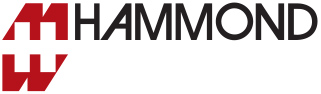 Press informationReleased 06 July 2022
To download a 300dpi print quality image, go to parkfield.co.uk/hammond/1551w-print.jpgTo download a Word file of the text, go to parkfield.co.uk/hammond/1551w-gb.docxTo view all Hammond Electronics’ press information, go to parkfield.co.uk/hammond/If you need a miniature IP68 sealed enclosure, Hammond has the answer.Hammond Electronics has introduced the 1551W Series, IP68 sealed versions of its popular 1551 miniature enclosure family. Launched in an initial five sizes, all available with a plain or flanged lid, the UL94-V0 polycarbonate enclosures are suitable for use inside or outside. They are available in black and grey with a soft texture finish, all are fitted with PCB stand-offs in the base and the preformed silicone sealing gasket provides excellent protection against the ingress of dust or water, protecting the housed electronics. The initial five sizes range from 60 x 35 x 22 to 100 x 59 x 25. The flanged lid versions make mounting to any surface a simple and easy process and provide a degree of tamper resistance by preventing access to the lid and base securing screws.The 1551W is the latest extension to the extensive 1551 family. The general-purpose IP54 ABS 1551 family is available in 18 sizes with plain or flanged lids. Plain lid versions are available in black, grey or translucent blue, flanged list version in black or grey. Three sizes are available fitted with key rings.The rectangular and round vented 1551V versions are designed to house sensors and small sub-systems installed in the manufacturing environment. One of their key features is the snap-fit closure that allows repeated opening and closing without tools and also maximises the internal space for PCBs by eliminating screw fixings to secure the cover to the base. They feature ventilation slots on all four vertical faces of the cover and wall mounting slots and a 15mm cable knock out in the base. All rectangular and round versions are also available in an unvented style in all sizes.*** Ends: body copy 280 words ***Notes to Editors.For further information contact:Hammond Electronics Limited1 Onslow CloseKingsland Business ParkBasingstokeRG24 8QLTel: + 44 1256 812812Fax: + 44 1256 332249uksales@hammfg.comeusales@hammfg.comhammfg.comAgency contact:	Nigel May	Parkfield Communications LimitedParkfield HouseDamerhamHantsSP6 3HQTel: + 44 1725 518321nigel.may@parkfield.co.ukparkfield.co.ukHammond is one of the world’s leading manufacturers of small plastic, die-cast and metal enclosures for use in the electronics, industrial and electrical industries.